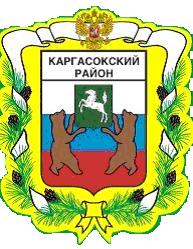 МУНИЦИПАЛЬНОЕ ОБРАЗОВАНИЕ «Каргасокский район»ТОМСКАЯ ОБЛАСТЬДУМА КАРГАСОКСКОГО РАЙОНАО внесении изменений в Устав муниципального образования «Каргасокский район»В целях приведения Устава муниципального образования «Каргасокский район» в соответствие с законодательством Российской ФедерацииДума Каргасокского района РЕШИЛА:1. Утвердить следующие изменения в Устав муниципального образования «Каргасокский район», утвержденный решением Думы Каргасокского района от
17 апреля 2013 года №195 «О принятии Устава муниципального образования «Каргасокский район» (далее по тексту - Устав):а) в пункте 5 части 1 статьи 9 Устава слова «осуществление муниципального контроля на автомобильном транспорте, городском наземном электрическом транспорте и в дорожном хозяйстве вне границ населенных пунктов в границах Каргасокского района,» заменить словами «осуществление муниципального контроля на автомобильном транспорте, городском наземном электрическом транспорте и в дорожном хозяйстве вне границ населенных пунктов в границах Каргасокского района (в соответствии с Федеральным законом от 31.07.2020 №248-ФЗ «О государственном контроле (надзоре) и муниципальном контроле в Российской Федерации» данный вид муниципального контроля подлежит осуществлению при наличии соответствующих объектов контроля),»;б) пункт 26 части 1 статьи 9 Устава дополнить словами «(в соответствии с Федеральным законом от 31.07.2020 №248-ФЗ «О государственном контроле (надзоре) и муниципальном контроле в Российской Федерации» данный вид муниципального контроля подлежит осуществлению при наличии соответствующих объектов контроля);»;в) пункт 33 части 1 статьи 9 Устава дополнить словами «(в соответствии с Федеральным законом от 31.07.2020 №248-ФЗ «О государственном контроле (надзоре) и муниципальном контроле в Российской Федерации» данный вид муниципального контроля подлежит осуществлению при наличии соответствующих объектов контроля);»;г) пункт 9 части 1.1 статьи 9 Устава дополнить словами «(в соответствии с Федеральным законом от 31.07.2020 №248-ФЗ «О государственном контроле (надзоре) и муниципальном контроле в Российской Федерации» данный вид муниципального контроля подлежит осуществлению при наличии соответствующих объектов контроля);»;д) часть 5 статьи 29 Устава изложить в новой редакции:«5. Депутат Думы Каргасокского района, Глава Каргасокского района не могут быть депутатами Государственной Думы Федерального Собрания Российской Федерации, сенаторами Российской Федерации, депутатами законодательных (представительных) органов государственной власти субъектов Российской Федерации, занимать иные государственные должности Российской Федерации, государственные должности субъектов Российской Федерации, а также должности государственной гражданской службы и должности муниципальной службы, если иное не предусмотрено федеральными законами. Глава Каргасокского района не может одновременно исполнять полномочия депутата Думы Каргасокского района, за исключением случаев, установленных Федеральным законом от 06.10.2006 №131-ФЗ «Об общих принципах организации местного самоуправления в Российской Федерации», иными федеральными законами.»;е) в пункте 10 части 2 статьи 30 Устава слова «осуществление муниципального контроля на автомобильном транспорте, городском наземном электрическом транспорте и в дорожном хозяйстве вне границ населенных пунктов в границах Каргасокского района,» заменить словами «осуществляет муниципальный контроль на автомобильном транспорте, городском наземном электрическом транспорте и в дорожном хозяйстве вне границ населенных пунктов в границах Каргасокского района (в соответствии с Федеральным законом от 31.07.2020 №248-ФЗ «О государственном контроле (надзоре) и муниципальном контроле в Российской Федерации» данный вид муниципального контроля подлежит осуществлению при наличии соответствующих объектов контроля),»;ж) пункт 32 части 2 статьи 30 Устава дополнить словами «(в соответствии с Федеральным законом от 31.07.2020 №248-ФЗ «О государственном контроле (надзоре) и муниципальном контроле в Российской Федерации» данный вид муниципального контроля подлежит осуществлению при наличии соответствующих объектов контроля);»;з) пункт 39 части 2 статьи 30 Устава дополнить словами «(в соответствии с Федеральным законом от 31.07.2020 №248-ФЗ «О государственном контроле (надзоре) и муниципальном контроле в Российской Федерации» данный вид муниципального контроля подлежит осуществлению при наличии соответствующих объектов контроля);»;и) пункт 9 части 2.1 статьи 30 Устава дополнить словами «(в соответствии с Федеральным законом от 31.07.2020 №248-ФЗ «О государственном контроле (надзоре) и муниципальном контроле в Российской Федерации» данный вид муниципального контроля подлежит осуществлению при наличии соответствующих объектов контроля);»;к) статью 31 Устава дополнить частью 1.1 следующего содержания:«1.1. Орган муниципального финансового контроля (контрольно-счетный орган) обладает правами юридического лица.»;л) в части 3 статьи 32 Устава слова «Дума Каргасокского района,» заменить словами «Дума Каргасокского района, Орган муниципального финансового контроля (контрольно-счетный орган),».2. Настоящее решение подлежит официальному опубликованию в установленном порядке после его государственной регистрации и вступает в силу со дня официального опубликования.3. Направить настоящее решение Главе Каргасокского района для подписания, осуществления государственной регистрации в установленном законом порядке и официального опубликования.4. Контроль за исполнением настоящего решения возложить на правовой комитет Думы Каргасокского района.РЕШЕНИЕРЕШЕНИЕРЕШЕНИЕ22.12.2021№ 101с. Каргасокс. КаргасокПредседатель Думы Каргасокского районаИ.В. КиринГлава Каргасокского районаА.П. Ащеулов